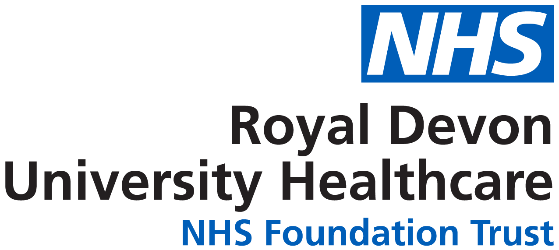 JOB DETAILS JOB DETAILS Job Title Occupational Therapy Team Lead Reports to Clinical Lead OT - General medicine and cancer servicesBand 6Department/Directorate Specialist ServicesJOB PURPOSE JOB PURPOSE The post-holder is responsible for providing leadership and clinical expertise to patients based on the general medical wards including cancer services. The post holder will be required to provide cover across a range of the medical wards including cardiology, renal and oncology areas.  Caseloads will vary but require expert assessment, treatment and advice and will include complex discharge planning for patients with both acute and chronic long-term conditions. In addition, they will provide advice, direction and support to other wards as necessary within the medical directorate.The post-holder will be responsible for teaching and leadership within this general medical and Oncology team working alongside the physiotherapy Team Leads and Clinical Lead and will support and deputise in their absence. The post-holder will be responsible for the management and supervision of the occupational therapists across medicine and will ensure appropriate service provision on a daily basis, liaising with the Clinical Leads at all times.The post-holder is responsible for their own workload within the designated clinical area on a day-to-day basis; and will be required to work regularly at weekends and bank holidays. Caseloads will be flexible and at times will involve the provision of service to other areas of the Trust.  The post-holder is responsible for providing leadership and clinical expertise to patients based on the general medical wards including cancer services. The post holder will be required to provide cover across a range of the medical wards including cardiology, renal and oncology areas.  Caseloads will vary but require expert assessment, treatment and advice and will include complex discharge planning for patients with both acute and chronic long-term conditions. In addition, they will provide advice, direction and support to other wards as necessary within the medical directorate.The post-holder will be responsible for teaching and leadership within this general medical and Oncology team working alongside the physiotherapy Team Leads and Clinical Lead and will support and deputise in their absence. The post-holder will be responsible for the management and supervision of the occupational therapists across medicine and will ensure appropriate service provision on a daily basis, liaising with the Clinical Leads at all times.The post-holder is responsible for their own workload within the designated clinical area on a day-to-day basis; and will be required to work regularly at weekends and bank holidays. Caseloads will be flexible and at times will involve the provision of service to other areas of the Trust.  KEY WORKING RELATIONSHIPS Head of Acute OT & Head of Physiotherapy TherapyOccupational and Physiotherapy teamsConsultants, Medical Staff, ward managers and nursing staffGPs and other community practitionersSocial services staffTrust Hospital discharge facilitator, Intermediate and community services.Head of Acute OT & Head of Physiotherapy TherapyOccupational and Physiotherapy teamsConsultants, Medical Staff, ward managers and nursing staffGPs and other community practitionersSocial services staffTrust Hospital discharge facilitator, Intermediate and community services.ORGANISATIONAL CHART KEY RESULT AREAS/PRINCIPAL DUTIES AND RESPONSIBILITIES The post-holder will be responsible for teaching and leadership within this medical team working alongside the physiotherapy Team Leads and Clinical Lead and will support and deputise in their absence.They will be flexible to support their occupational therapy and physiotherapy colleagues in ensuring safe and timely discharge.To actively assist in the smooth running of the whole occupational therapy service throughout the RD&E.The post-holder is responsible for their own workload within the designated clinical area on a day-to-day basis.Caseloads will be flexible and at times will involve the provision of service to other areas of the Trust.  To manage and supervise the occupational therapy team and students on placement.To provide cover at weekends and Bank Holidays on a rota as necessary, which may be as overtime.To participate in seven day working as required.COMMUNICATION/RELATIONSHIP SKILLS To maintain a close liaison with other members of the multidisciplinary team through effective communication regarding patient treatment aims, progress and discharge planning (providing written reports and referrals as appropriate).To provide appropriate and timely information to all relevant members of the healthcare team regarding patients’ occupational therapy requirements and changes in progress.To liaise and co-ordinate with other professionals to ensure that occupational therapy interventions are an integral component of the patients’ multidisciplinary care package and actively support and promote the discharge process.To communicate effectively with patients and carers to maximise rehabilitation potential, ensure understanding of their condition and a safe and efficient discharge.To provide specialised advice to clinicians outside of the Trust for continued patient rehabilitation/management to ensure effective discharge.ANALYTICAL/JUDGEMENTAL SKILLSTo undertake a high standard of occupational therapy assessment, diagnosis and treatment, this may include highly complex cases, as an autonomous practitioner.To develop, implement and evaluate specialised therapeutic treatment plans on a case-by-case basis for both acute and long-term conditions.To be responsible for the safe use and provision of equipment and to report any necessary repairs which need to be undertaken.To liaise and co-ordinate with other professionals to ensure that occupational therapy interventions are an integral component of the patients’ multidisciplinary care package and actively support and promote the discharge process.To be responsible for reassessing patient status as treatment progresses and alter treatment programmes as appropriate using clinical reasoningPLANNING/ORGANISATIONAL SKILLSTo organise own workload providing expert assessment and treatment as required, ensuring treatment and requests for treatment are prioritised and dealt with promptly and efficiently.To be responsible for setting realistic and attainable treatment goals for patients undertaking regular re-evaluation using appropriate outcome measures.The post-holder is responsible for his/her own workload within the designated clinical area on a day-to-day basis.PHYSICAL SKILLS To be computer literate and able to use electronic systems, including documentation via EPIC.Ensure access to road worthy vehicle with appropriate car insurance, and valid driving licence if required.Demonstrate awareness and ability to drive within the geographical area in a safe and appropriate manner.PATIENT/CLIENT CARE To be responsible for reassessing patient status as treatment progresses and alter treatment programmes as appropriate using clinical reasoning.To ensure patient and staff safety during treatment and be able to take appropriate decisions with regards to risk for discharge.To provide advice and training to multidisciplinary team members, patients and carers as required.To contribute to and work within a safe working environment.To develop, implement and evaluate specialised therapeutic treatment plans on a case-by-case basis for both acute and long-term conditions. To be responsible for setting realistic and attainable treatment goals for patients undertaking regular re-evaluation using appropriate outcome measures.POLICY/SERVICE DEVELOPMENT To keep updated of changes in care guidelines, protocols and evidence-base so as to inform practice.To work to professional standards as set by the Trust, the HCPC and the British Association of Occupational Therapists.To ensure that all Trust Policies & Procedures and Statutory Acts & Regulations are known and implemented/adhered to as necessary/appropriate.Maintain personal safety by following lone workinlicy and respect property and equipment within the working environment in accordance with trust and team guidelines.To participate in team and department audit activity and peer review to ensure best practice.To take responsibility for own on-going clinical professional development (including attendance at post-registration courses - internal and external).To attend and contribute to regular team in-service training sessions to ensure continued professional development. FINANCIAL/PHYSICAL RESOURCES To be aware of budget for equipment prescription appropriate to bandingHUMAN RESOURCES To be responsible for the supervision of and appropriate delegation of caseload to junior Occupational therapy staff and non-registered staff.To be jointly responsible for the on-going professional and clinical development of the occupational therapy team, teaching formal in-service and 'on the job' training sessions as appropriate.To carry out personal performance reviews for departmental staff. To ensure up-to-date and timely reviews of personal professional development plans and objectives.To assist in the recruitment of departmental staff (selection and interview) as necessary.To be jointly responsible for induction of new staff to the team.To provide advice and training to multidisciplinary team members, patients and carers as required.To actively assist in the smooth running of the whole occupational therapy service throughout the RD&E NHS Foundation Trust.To keep Clinical Leads, Team Leads and the Head of Therapy Services informed of any matters that could have relation to the effectiveness and efficiency of the service.To be responsible for the supervision of Undergraduate Students (occupational therapy, medical, etc).INFORMATION RESOURCES To undertake the keeping of accurate records of patient treatments and statistical data as required.  To submit regular data about activity levels as required.To participate in team and department audit activity and peer review to ensure best practice.RESEARCH AND DEVELOPMENT To undertake any additional duties commensurate with this grade as required by the Occupational therapy service.To participate in team and department audit activity and peer review to ensure best practice.To take responsibility for own on-going clinical professional development (including attendance at post-registration courses - internal and external).FREEDOM TO ACT They will ensure appropriate service provision on a daily basis, liaising with the Clinical Leads at all times They will be responsible for the management and supervision of the occupational therapists across medicine in the absence of Clinical Leads.They will provide advice, direction and support to other wards as necessary within the medical directorate.To undertake a high standard of occupational therapy assessment, diagnosis and treatment, this may include highly complex cases, as an autonomous practitioner.OTHER RESPONSIBILITIES To take part in regular performance appraisal.To undertake any training required in order to maintain competency including mandatory training, e.g. Manual Handling.To contribute to and work within a safe working environment.To comply with Trust Infection Control Policies and conduct him/herself at all times in such a manner as to minimise the risk of healthcare associated infection.As an employee of the Trust, it is a contractual duty that you abide by any relevant code of professional conduct and/or practice applicable to you.  A breach of this requirement may result in action being taken against you (in accordance with the Trust’s disciplinary policy) up to and including dismissal.APPLICABLE TO MANAGERS ONLYThis post has been identified as involving access to vulnerable adults and/or children and in line with Trust policy successful applicants will be required to undertake a Disclosure & Barring Service Disclosure Check.THE TRUST- VISION AND VALUES Our vision is to provide safe, high quality seamless services delivered with courtesy and respect. To achieve our vision we expect all our staff to uphold our Trust values. Our Trust values are:CompassionIntegrityInclusionEmpowermentWe recruit competent staff that we support in maintaining and extending their skills in accordance with the needs of the people we serve.  We will pay staff fairly and recognise the whole staff’s commitment to meeting the needs of our patients. We are committed to equal opportunity for all and encourage flexible working arrangements including job sharing. We are committed to recruiting and supporting a diverse workforce and welcome applications from all sections of the community, regardless of age, disability, gender, race, religion, sexual orientation, maternity/pregnancy, marriage/civil partnership or transgender status.  We expect all staff to behave in a way which recognises and respects this diversity, in line with the appropriate standards.GENERAL This is a description of the job as it is now.  We periodically examine employees' job descriptions and update them to ensure that they reflect the job as it is then being performed, or to incorporate any changes being proposed.  This procedure is conducted by the Manager in consultation with the jobholder.  You will, therefore, be expected to participate fully in such discussions.   We aim to reach agreement on reasonable changes, but if agreement is not possible, we reserve the right to insist on changes to your job description after consultation with you.The RD&E is a totally smoke-free Trust.  Smoking is not permitted anywhere on Trust property, including all buildings, grounds and car parks.  For help to quit call: 01392 207462.RequirementsEssentialDesirableQUALIFICATION/ SPECIAL TRAININGRecognised Occupational Therapy trainingB.Sc. / B.Sc. (Hons) / MSc Occupational Therapy/equivalentHCPC RegisteredRelevant post graduate courses Clinical supervision trainingEEEDDKNOWLEDGE/SKILLS:Completed Fieldwork Education courseHave completed wheelchair assessors courseOrganisational skills: prioritisation, time mgt.Evidence of Interpersonal skills, verbal & written communicationEvidence of complex clinical reasoning skills and goal settingEvidence of use of outcome measuresEvidence of team leadership & team working skillsKnowledge & experience in management of medical conditions Skills in assessment, treatment and discharge planning for acute and long-term medical conditionsEvidence of clinical and teaching skillsUnderstanding of acute and general medicineEEEEEEEEEEDEXPERIENCE:Post graduate NHS experience in core areas including acute and general medicineEvidence of supervision of students/junior staffEvidence of staff appraisal & performance reviewEvidence of standard setting and auditEvidence of multi-agency working and complex discharge planningEvidence of working between Primary & Secondary CareEvidence of previous clinical innovative approachesEvidence of previous involvement in audit/researchEEEEEDDDPERSONAL ATTRIBUTESEvidence of ability to work as Team memberMotivated towards development of othersAbility to problem solve and show initiative	EEDOTHER REQUIREMENTS:Enthusiastic towards postEvidence of flexible approach.Ability to work flexibly over 7 days including bank holidays and weekendsCar driverComputer literateEEEEDFREQUENCY(Rare/ Occasional/ Moderate/ Frequent)FREQUENCY(Rare/ Occasional/ Moderate/ Frequent)FREQUENCY(Rare/ Occasional/ Moderate/ Frequent)FREQUENCY(Rare/ Occasional/ Moderate/ Frequent)WORKING CONDITIONS/HAZARDSWORKING CONDITIONS/HAZARDSROMFHazards/ Risks requiring Immunisation ScreeningHazards/ Risks requiring Immunisation ScreeningLaboratory specimensY/NYContact with patientsY/NYExposure Prone ProceduresY/NYBlood/body fluidsY/NYLaboratory specimensY/NHazard/Risks requiring Respiratory Health SurveillanceSolvents (e.g. toluene, xylene, white spirit, acetone, formaldehyde and ethyl acetate)Y/NyRespiratory sensitisers (e.g isocyanates)Y/NnnthrChlorine based cleaning solutions (e.g. Chlorclean, Actichlor, Tristel)Y/NAnimalsY/NyCytotoxic drugsY/NRisks requiring Other Health SurveillanceRisks requiring Other Health SurveillanceRadiation (>6mSv)Y/NYLaser (Class 3R, 3B, 4)Y/NYDusty environment (>4mg/m3)Y/NYNoise (over 80dBA)Y/NYHand held vibration tools (=>2.5 m/s2)Y/NYOther General Hazards/ RisksOther General Hazards/ RisksVDU use ( > 1 hour daily)Y/NYHeavy manual handling (>10kg)Y/NYDrivingY/NYFood handlingY/NYNight workingY/NElectrical workY/NPhysical Effort Y/NYMental Effort Y/NYEmotional Effort Y/NYWorking in isolationY/NYChallenging behaviourY/NY